<insert picture>              <insert picture>                                                                                      <insert picture>General building information	1 SS 1 Automatic systems for fire suppression	3SS 2 Automatic or manual emergency warning systems for fire or other dangers	5SS 3/1 Automatic doors	7SS 4 Emergency lighting systems	9SS 7 Automatic back-flow preventers connected to a potable water supply	11SS 8/1 Passenger-carrying lifts	13SS 9 Mechanical ventilation or air conditioning systems	15SS 12/2 FM radio frequency systems & infra-red beam transmission systems	17SS 13/1 Mechanical smoke control	19SS 14/2 Signs relating to a system or feature specified in any of clauses 1 to 13	21SS 15/2 Final exits	23SS 15/3 Fire separations	25SS 15/4 Signs for communicating information intended to facilitate evacuation	28Appendices/attachments	30Appendix A: Location & site plan of Bulls Community CentreAppendix B: Floor plans showing locations of exit signs & manual call points     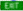 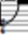 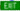 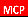 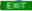 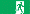 Appendix C: Cross-sections showing fire cells within the buildingAppendix D: Extract from fire engineering strategy report Appendix E: Producer statementAppendix F: Evacuation floor maps	Compliance schedule number <enter number> Anniversary date <enter date>The ownerThe ownerThe ownerThe ownerName of owner Contact person Mailing address Street address/registered office Phone number Mobile  E-mail address Website Street address of building Street address of building Legal description of land Legal description of land Building name Building name Location of building within site/block numberLocation of building within site/block number<insert picture> Description: <insert picture> Description: <insert picture> Description: Levels or unit numbers Levels or unit numbers Year of first construction Year of first construction Intended life of the building Intended life of the building Highest fire hazard category Highest fire hazard category Risk group(s) Risk group(s) Compliance schedule is kept at:Compliance schedule is kept at:Building use & occupancy (current lawfully established use) Building use & occupancy (current lawfully established use) Building use & occupancy (current lawfully established use) Building use & occupancy (current lawfully established use) Building use & occupancy (current lawfully established use) LevelClassified use from NZBC A1 (plus description)Classified use from NZBC A1 (plus description)Use  (NZBRegs 2005 Schedule 2) Occupancy loadXXX TotalSpecified systems contained in this compliance scheduleSpecified systems contained in this compliance scheduleSS 1 Automatic systems for fire suppression SS 2 Automatic or manual emergency warning systems for fire or other dangers SS 3 Electromagnetic or automatic doors or windowsSS 3 Electromagnetic or automatic doors or windowsSS 3/1 Automatic doors SS 4 Emergency lighting systems SS 7 Automatic back-flow preventers connected to a potable water supply SS 8 Lifts, escalators, travelators or other systems for moving people or goods within buildingsSS 8 Lifts, escalators, travelators or other systems for moving people or goods within buildingsSS 8/1 Passenger-carrying lifts SS 9 Mechanical ventilation or air conditioning systems SS 12 Audio loops or other assistive listening systemsSS 12 Audio loops or other assistive listening systemsSS 12/2FM radio frequency systems & infra-red beam transmission systemsSS 13 Smoke control systemsSS 13 Smoke control systemsSS 13/1 Mechanical smoke controlSS 14 Emergency power systems for, or signs relating to, a system or feature specified for any of the above systems or featuresSS 14 Emergency power systems for, or signs relating to, a system or feature specified for any of the above systems or featuresSS 14/2 Signs relating to a system or feature specified in any of clauses 1 to 13SS 15 Any or all of the following features, so long as: they form part of a building’s means of escape from fire; those means also contain any or all of the systems or features specified in clauses 1-6, 9 and 13SS 15 Any or all of the following features, so long as: they form part of a building’s means of escape from fire; those means also contain any or all of the systems or features specified in clauses 1-6, 9 and 13SS 15/2Final exits (as defined by clause A2 of the Building Code) SS 15/3 Fire separations (as so defined) SS 15/4Signs for communicating information intended to facilitate evacuation Version controlVersion controlVersion controlVersion #Notes or changes DateVersion 0 Original building consent (number # refers)Version 1Version 2SS 1 Automatic systems for fire suppression                     SS 1 Automatic systems for fire suppression                     SS 1 Automatic systems for fire suppression                     SS 1 Automatic systems for fire suppression                     SS 1 Automatic systems for fire suppression                     SS 1 Automatic systems for fire suppression                     Description (incl type)Specified system photo/sMake (if known) Installation Date Installation Date Make (if known) Installation Date Installation Date Model (if known)Location/s Performance standardInspection proceduresInspection frequencies Weekly Monthly Quarterly Annually Annually Inspection personnel IQP IQP IQP IQPIQPMaintenance procedures System interfacing Reporting procedures SignageComments/notes  SS 2 Automatic or manual emergency warning systems for fire or other dangers SS 2 Automatic or manual emergency warning systems for fire or other dangers SS 2 Automatic or manual emergency warning systems for fire or other dangers SS 2 Automatic or manual emergency warning systems for fire or other dangers SS 2 Automatic or manual emergency warning systems for fire or other dangersDescription (incl type)Specified system photo/sMake (if known) [brand name & series number]Installation date Installation date Model (if known)[model number][model number][model number][model number]Location/s Performance standard Inspection proceduresInspection frequencies Monthly Monthly Annually Annually Inspection personnel IQPIQPIQPIQPMaintenance procedures System interfacingReporting procedures SignageComments/notes SS 3/1 	Automatic doorsSS 3/1 	Automatic doorsSS 3/1 	Automatic doorsSS 3/1 	Automatic doorsSS 3/1 	Automatic doorsSS 3/1 	Automatic doorsDescription (incl type)Specified system photo/sMake (if known) [manufacturer] [manufacturer] Installation date Installation date Models (if known)[model number][model number][model number][model number][model number]Location/s Performance standard Inspection proceduresInspection frequencies Daily (when in use)Monthly Monthly Annually Annually Inspection personnel Owner or Agent Owner or Agent Owner or Agent IQPIQPMaintenance procedures System interfacingReporting procedures Signage Comments/notes SS 4 Emergency lighting systems                                             SS 4 Emergency lighting systems                                             SS 4 Emergency lighting systems                                             SS 4 Emergency lighting systems                                             SS 4 Emergency lighting systems                                             SS 4 Emergency lighting systems                                             SS 4 Emergency lighting systems                                             Description (incl type)Specified system photo/sMake (if known)  [brand name] [brand name]Installation date Installation date Installation date Make (if known)  [brand name] [brand name]Installation date Installation date Installation date Make (if known)  [brand name] [brand name]Installation date Installation date Installation date Models (if known) [model name] [model name] [model name] [model name] [model name] [model name]Location Location Refer to attached plans Refer to attached plans Refer to attached plans Refer to attached plans Refer to attached plans Refer to attached plans Performance standard Inspection proceduresInspection frequencies Six Monthly Six Monthly Six Monthly Annually Annually Annually Inspection personnel IQPIQPIQPIQPIQPIQPMaintenance procedures System interfacingReporting procedures SignageComments/notes SS 7 Automatic back-flow preventers connected to a potable water supplySS 7 Automatic back-flow preventers connected to a potable water supplySS 7 Automatic back-flow preventers connected to a potable water supplySS 7 Automatic back-flow preventers connected to a potable water supplyDescription (incl type)Specified system photo/sMake (if known) [manufacturer name]Installation date Models (if known)[model name] [model name] [model name] Location Performance standard Inspection proceduresInspection frequencies Annually Annually Annually Inspection personnel IQPIQPIQPMaintenance procedures System interfacingReporting procedures SignageComments/notes SS 8/1 Passenger-carrying lifts                                                      SS 8/1 Passenger-carrying lifts                                                      SS 8/1 Passenger-carrying lifts                                                      SS 8/1 Passenger-carrying lifts                                                      Description (incl type)Specified system photo/sMake (if known) [manufacturer name]Installation date Models (if known) [model name]  [model name]  [model name] Location Performance standard Inspection proceduresInspection frequencies Annually Annually Annually Inspection personnel IQPIQPIQPMaintenance proceduresSystem interfacingReporting procedures SignageComments/notes SS 9 Mechanical ventilation or air conditioning systems SS 9 Mechanical ventilation or air conditioning systems SS 9 Mechanical ventilation or air conditioning systems SS 9 Mechanical ventilation or air conditioning systems SS 9 Mechanical ventilation or air conditioning systems Description (incl type)Specified system photo/sMake (if known)  [manufacturer name]  [manufacturer name] Installation date Make (if known)  [manufacturer name]  [manufacturer name] Installation date Make (if known)  [manufacturer name]  [manufacturer name] Installation date Model (if known)Location Performance standard Performance standard Inspection proceduresInspection proceduresInspection frequencies Monthly Quarterly Annually Annually Inspection personnel IQPIQPIQPIQPMaintenance procedures Maintenance procedures System interfacingReporting procedures SignageComments/notes SS 12/2 FM radio frequency systems & infra-red beam transmission systems                                                                                                                                               SS 12/2 FM radio frequency systems & infra-red beam transmission systems                                                                                                                                               SS 12/2 FM radio frequency systems & infra-red beam transmission systems                                                                                                                                               SS 12/2 FM radio frequency systems & infra-red beam transmission systems                                                                                                                                               SS 12/2 FM radio frequency systems & infra-red beam transmission systems                                                                                                                                               Description (incl type)Specified system photo/sMake (if known) Installation date Installation date Models (if known) [model name] [model name] [model name] [model name]Location Performance standard Inspection proceduresInspection frequencies Six Monthly Six Monthly Annually Annually Inspection personnel IQPIQPIQPIQPMaintenance procedures System interfacingReporting procedures SignageComments/notes SS 13/1 Mechanical smoke control                                               SS 13/1 Mechanical smoke control                                               SS 13/1 Mechanical smoke control                                               SS 13/1 Mechanical smoke control                                               SS 13/1 Mechanical smoke control                                               Description (incl type)Specified system photo/sMake (if known) [manufacturer name]Installation date Installation date Model (if known)[brand name][brand name][brand name][brand name]Location Performance standard Inspection procedures Inspection frequencies Six Monthly Six Monthly Annually Annually Inspection personnel IQPIQPIQPIQPMaintenance procedures System interfacingReporting procedures SignageComments/notes SS 14/2 Signs relating to a system or feature specified in any of clauses 1 to 13SS 14/2 Signs relating to a system or feature specified in any of clauses 1 to 13SS 14/2 Signs relating to a system or feature specified in any of clauses 1 to 13SS 14/2 Signs relating to a system or feature specified in any of clauses 1 to 13SS 14/2 Signs relating to a system or feature specified in any of clauses 1 to 13SS 14/2 Signs relating to a system or feature specified in any of clauses 1 to 13SS 14/2 Signs relating to a system or feature specified in any of clauses 1 to 13SS 14/2 Signs relating to a system or feature specified in any of clauses 1 to 13Description (incl type)Specified system photo/sMake (if known) [manufacturer name][manufacturer name][manufacturer name]Installation date Installation date Model (if known)Related specified systems Related specified systems Location Performance standard Inspection proceduresInspection frequencies Annually Annually Annually Annually Annually Annually Annually Inspection personnel IQPIQPIQPIQPIQPIQPIQPMaintenance procedures System interfacingReporting procedures SignageComments/notes SS 15/2 Final exits SS 15/2 Final exits SS 15/2 Final exits SS 15/2 Final exits SS 15/2 Final exits SS 15/2 Final exits Description (incl type)Specified system photo/sMake (if known) [manufacturer name][manufacturer name]Installation date Installation date 2020 Models (if known)[brand name] [brand name] [brand name] [brand name] [brand name] Location Performance standard Inspection procedures Inspection frequencies Daily (when in use) Monthly Monthly Annually Annually Inspection personnel Owner or Agent Owner or Agent Owner or Agent IQPIQPMaintenance procedures System interfacingReporting procedures SignageComments/notes SS 15/3 Fire separations SS 15/3 Fire separations SS 15/3 Fire separations SS 15/3 Fire separations SS 15/3 Fire separations SS 15/3 Fire separations Description (incl type)Specified system photo/sMake (if known) Installation date Models (if known)Location Performance standard Inspection procedures Inspection frequencies Daily (when in use) Monthly Six Monthly Six Monthly Annually Inspection personnel Owner or Agent Owner or Agent IQPIQPIQPMaintenance procedures System interfacingReporting procedures SignageComments/notes SS 15/4 Signs for communicating information intended to facilitate evacuationSS 15/4 Signs for communicating information intended to facilitate evacuationSS 15/4 Signs for communicating information intended to facilitate evacuationSS 15/4 Signs for communicating information intended to facilitate evacuationSS 15/4 Signs for communicating information intended to facilitate evacuationDescription (incl type)Specified system photoMake (if known) [manufacturer name][manufacturer name]Installation date Model (if known)Location Performance standard Inspection proceduresInspection frequencies Monthly Annually Annually Annually Inspection personnel Owner or Agent IQPIQPIQPMaintenance procedures System interfacingReporting procedures SignageComments/notes Signed on behalf of the CouncilName Position Date Signature Address  Appendices/attachmentsAppendices/attachmentsAppendices/attachmentsAppendix Documents (including drawings)Page numberAppendix AAppendix BAppendix CAppendix DAppendix EAppendix F